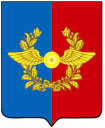 Российская ФедерацияИркутская областьУсольское районное муниципальное образованиеА Д М И Н И С Т Р А Ц И Я Городского поселенияСреднинского муниципального образованияОт   27.02.2018 г.                              п. Средний                                         № 19П О С Т А Н О В Л Е Н И ЕОб утверждении положения о порядке списания имущества (основных средств), находящегося в муниципальной собственностиВ соответствии с Федеральным законом от 06.12.2011г. №402-ФЗ «О бухгалтерском учёте», приказом Министерства финансов РФ от 13.10.2003г. №91н «Об утверждении методических указаний по бухгалтерскому учёту основных средств» (в ред. от 24.12.2010г. №186н), руководствуясь Уставом муниципального образования, администрация городского поселения Среднинского муниципального образованияП О С Т А Н О В Л Я Е Т:1. Утвердить Положение о порядке списания имущества (основных средств), находящегося в муниципальной собственности городского поселения Среднинского муниципального образования, согласно приложению № 1 к настоящему постановлению.2. Специалисту-делопроизводителю: Сопленковой О.А. опубликовать данное постановление в газете «Новости» и разместить  на официальном сайте http:srednyadm.ru в сети «Интернет».3.  Настоящее постановление вступает в силу со дня его официального опубликования в средствах массовой информации4. Контроль за исполнением настоящего постановления оставляю за собой.Глава городского поселенияСреднинского муниципального образования                                  В.Д. БарчуковПриложение № 1к постановлению администрациигородского поселения Среднинскогомуниципального образованияот 27.02.2018г.№ 19ПОЛОЖЕНИЕ О ПОРЯДКЕ СПИСАНИЯ ИМУЩЕСТВА (ОСНОВНЫХ СРЕДСТВ), НАХОДЯЩЕГОСЯ В МУНИЦИПАЛЬНОЙ СОБСТВЕННОСТИ ГОРОДСКОГО ПОСЕЛЕНИЯ СРЕДНИНСКОГО МУНИЦИПАЛЬНОГО ОБРАЗОВАНИЯНастоящее Положение разработано в целях реализации учетной политики и обеспечения единого порядка списания пришедших в негодность зданий, строений, сооружений, иных объектов недвижимости, машин, оборудования, транспортных средств и другого имущества, являющегося собственностью городского поселения Среднинского муниципального образования, относящегося к основным средствам, на основании Федерального закона от 21.11.1996г. N129-ФЗ «О бухгалтерском учете» (в ред. от 28.11.2011г. №339 ФЗ), приказа Министерства финансов РФ от 13.10.2003г. N91н «Об утверждении методических указаний по бухгалтерскому учету основных средств» (в ред. от 24.12.2010г. №186н), Устава городского поселения Среднинского муниципального образования.1.Общие положения1.1.Действие настоящего Положения распространяется на объекты муниципального имущества (основные средства), являющиеся муниципальной собственностью муниципального образования принятые к бухгалтерскому учету и закрепленные на праве хозяйственного ведения или оперативного управления за администрацией городского поселения Среднинского муниципального образования; принятые к бухгалтерскому учету органами местного самоуправления; учитываемые в муниципальной казне городского поселения Среднинского муниципального образования, в том числе переданные организациям различных форм собственности по договорам аренды, в безвозмездное пользование или иным основаниям. 1.2.Списание - заключительная хозяйственная операция при использовании объекта основных средств, включающая в себя следующие мероприятия: определение технического состояния каждой единицы; оформление необходимой документации; получение необходимых согласований и разрешений на списание; списание с балансового (за балансового) учета в предприятии, учреждении; демонтаж, разборка; выбраковка и оприходование возможных материальных ценностей; утилизация вторичного сырья; исключение объекта основных средств из реестра муниципальной собственности.1.3.Муниципальное имущество, закрепленное на праве хозяйственного ведения или оперативного управления за муниципальными унитарными предприятиями и за муниципальными учреждениями, а также имущество, составляющее муниципальную казну городского поселения Среднинского муниципального образования и находящееся на балансах хозяйствующих субъектов, списывается с их балансов по следующим основаниям: пришедшее в негодность вследствие морального или физического износа, стихийных бедствий и иной чрезвычайной ситуации; ликвидация по аварии; частичная ликвидация при выполнении работ по реконструкции; нарушение нормальных условий эксплуатации; хищение или уничтожение имущества; нецелесообразность его восстановления (ремонта, реконструкции, модернизации), подтвержденная соответствующим заключением или экспертизой; по другим причинам.1.4.Объекты муниципального имущества подлежат списанию лишь в тех случаях, когда восстановить их невозможно или экономически нецелесообразно. Начисленный износ в размере 100 процентов стоимости на объекты, которые пригодны для дальнейшей эксплуатации, не может служить основанием для списания их по причине полного износа 1.5.Муниципальное имущество, переданное в хозяйственное ведение, оперативное управление, в аренду (безвозмездное пользование) и др., списывается при обращении в установленном ниже порядке.2.Порядок списания муниципального имущества2.1.Определение непригодности объектов муниципального имущества и составление соответствующих документов балансодержателем.2.1.1.Для определения непригодности основных средств, невозможности или нецелесообразности их восстановления (ремонта, реконструкции, модернизации), а также для оформления необходимой документации на списание в муниципальных унитарных предприятиях и учреждениях, приказом (распоряжением) руководителя создается комиссия, в состав которой входят:-руководитель муниципального предприятия, учреждения;-главный бухгалтер;-лица, материально ответственные за сохранность списываемого имущества;-специалист, отвечающий за ведение реестра муниципального имущества администрации городского поселения Среднинского муниципального образования;-представители иных служб и организаций (в случае необходимости).2.1.2.Для определения непригодности муниципального имущества, учитываемого в муниципальной казне, к дальнейшему использованию, невозможности или нецелесообразности его восстановления (ремонта, реконструкции, модернизации), а также для оформления необходимой документации на списание постановлением администрации городского поселения Среднинского муниципального образования (далее – администрация муниципального образования) создается комиссия, в состав которой входят:-глава городского поселения Среднинского муниципального образования;-специалист по вопросам бухгалтерского учета администрации муниципального образования, отвечающий за учет имущества;-специалист, отвечающий за ведения реестра муниципального имущества администрации муниципального образования;-представители иных служб и организаций (в случае необходимости).2.1.3.В случае отсутствия у членов комиссии специальных знаний, для участия в заседаниях комиссии по решению председателя комиссии могут приглашаться эксперты. Эксперты включаются в состав комиссии на добровольной основе. Экспертом не может быть лицо организации, на которое возложены обязанности, связанные с непосредственной материальной ответственностью за материальные ценности, исследуемые в целях принятия решения о списании муниципального имущества.2.1.4.В компетенцию комиссий по списанию имущества входит:-осмотр предлагаемого к списанию объекта с использованием необходимой технической документации и данных бухгалтерского учета;-принятие решения по вопросу о целесообразности (пригодности) дальнейшего использования муниципального имущества, о возможности и эффективности его восстановления, возможности использования отдельных узлов, деталей, конструкций и материалов списываемого объекта и их оценка исходя из рыночных цен;-установление непригодности объекта к восстановлению и дальнейшему использованию;-установление причин списания объекта (физический и (или) моральный износ; нарушение нормальных условий содержания и (или) эксплуатации; аварии, стихийные бедствия и иные чрезвычайные ситуации, подтверждённые документально; длительное неиспользование для управленческих нужд и иные причины, которые привели к необходимости списания имущества);-выявление лиц, по вине которых произошло преждевременное выбытие основных средств из эксплуатации, внесение предложений о привлечении этих лиц к ответственности, установленной действующим законодательством Российской Федерации;-контроль за изъятием из списываемых основных средств годных узлов, деталей, материалов, цветных и драгоценных металлов, определение веса и сдача на соответствующий склад;-подготовка и проверка акта о списании муниципального имущества (далее -акт о списании) в зависимости от вида списываемого имущества по утверждённым действующим законодательством унифицированным формам и формирование пакета документов в соответствии с перечнем, утверждаемым приложением к настоящему Положению.2.1.5.Распорядительным актом на комиссию могут быть возложены дополнительные полномочия, направленные на обеспечение использования муниципального имущества по целевому назначению, в том числе при проведении инвентаризации, а также при своевременной подготовке и принятии решений о списании имущества.2.1.6.При списании с бухгалтерского учета муниципальных унитарных предприятий и учреждений, органов местного самоуправления, а также при исключении из муниципальной казны основных средств, выбывших вследствие утраты (аварий, кражи, пожара, стихийного бедствия, действия непреодолимой силы), к акту о списании прилагается акт об утрате (аварии, кражи, пожара, стихийного бедствия, действия непреодолимой силы), материалы внутреннего расследования с указанием мер, принятых в отношении виновных лиц. Руководитель предприятия, учреждения обязан немедленно информировать в письменной форме администрацию муниципального образования о фактах утраты имущества.2.1.7.В случаях, когда в результате проведенного расследования по определению причин преждевременного выхода из строя имущества установлены виновные лица, руководитель предприятия или учреждения обязан принять меры по привлечению виновных лиц к ответственности, предусмотренной действующим законодательством Российской Федерации. Материалы расследования, приказ руководителя о принятых мерах, соответствующий акт в количестве 2 экземпляров представляется в администрацию муниципального образования.2.1.8.По результатам работы комиссии руководитель предприятия или учреждения направляет в Администрацию муниципального образования ходатайство о списании муниципального имущества, акты на списание основных средств, заключение о непригодности муниципального имущества к дальнейшему использованию, невозможности или нецелесообразности его восстановления (ремонта, реконструкции, модернизации) и другие необходимые документы (предусмотренные в п. п. 2.1 и 2.2 настоящего Положения).2.1.9.Списание муниципального имущества, а также разборка, демонтаж, ликвидация (снос) без согласия органа, осуществляющего функции и полномочия учредителя муниципального предприятия или учреждения, в установленных учредительными документами случаях, которое выдается в форме постановления (распоряжения, приказа), не допускается.2.2.Особенности списания объектов основных средств.2.2.1.Списание объектов недвижимого имущества. Отдельно стоящие здания, пристройки или сооружения списываются распоряжением Администрации муниципального образования на основании акта о списании, акта проверки технического состояния объекта недвижимости и других необходимых документов, согласно обращению балансодержателя или пользователя.  Акт проверки технического состояния предлагаемого к списанию имущества должен содержать подробное описание объекта недвижимости с указанием дефектов и степени износа его конструктивных элементов. В акте должна быть отражена целесообразность списания объекта или должен содержаться мотивированный отказ в списании.2.2.2.Списание автотранспортных средств. Автотранспортные средства списываются распоряжением Администрации муниципального образования на основании акта о списании, заключения о техническом состоянии автотранспортного средства (дефектный акт), согласно обращению балансодержателя или пользователя. Заключение о техническом состоянии автотранспортного средства (дефектный акт, лицензия) составляется специализированной организацией, осуществляющей обслуживание, ремонт, оценку технического состояния транспортных средств. Заключение о техническом состоянии автотранспортного средства (дефектный акт) должно содержать следующие реквизиты: дату проведения осмотра, подробное описание объекта с указанием номера двигателя и кузова (шасси, рамы) автотранспортного средства, наименование балансодержателя объекта, реквизиты организации, выдавшей техническое заключение (дефектный акт). К заключению прилагаются: копия технического паспорта транспортного средства; фотография списываемого транспортного средства (общий вид, государственный номер, номер двигателя, номер шасси).2.2.3.Списание сложной бытовой техники и бытовой радиоэлектронной аппаратуры. При списании сложной бытовой техники и бытовой радиоэлектронной аппаратуры к акту на списание прикладывается заключение о техническом состоянии объекта (дефектный акт, лицензия). Заключение о техническом состоянии объекта (дефектный акт) составляется специалистами специализированных организаций, оказывающих услуги по ремонту и обслуживанию соответствующего оборудования. Заключение о техническом состоянии (дефектный акт) должно содержать следующие реквизиты: дату проведения осмотра, подробное описание объекта с указанием его заводского и (или) инвентарного номера, наименование балансодержателя объекта, реквизиты организации, выдавшей техническое заключение (дефектный акт).2.2.4.Списание компьютерной техники, оргтехники. Для получения разрешения на списание компьютерной техники и оргтехники руководителями предприятий и учреждений направляются в администрацию муниципального образования следующие документы:сопроводительное письмо, подписанное руководителем предприятия, учреждения;акты о списании муниципального имущества.В состав комиссии на списание компьютерной техники и оргтехники включаются:Заместитель главы администрации муниципального образования;ведущий специалист по вопросам бухгалтерского учета администрации муниципального образования, отвечающий за учет имущества, с привлечением независимого эксперта. Акты на списание компьютерной техники согласовываются с Главой муниципального образования.специалист, отвечающий за ведения реестра муниципального имущества администрации муниципального образования;2.2.5.Списание прочих основных средств. Для получения разрешения на списание прочих основных средств руководителями предприятий и учреждений направляются в администрацию муниципального образования следующие документы:сопроводительное письмо, подписанное руководителем предприятия, учреждения;акты о списании муниципального имущества;заключение о непригодности муниципального имущества к дальнейшему использованию, невозможности или нецелесообразности его восстановления (ремонта, реконструкции, модернизации).Акты о списании прочих основных средств согласовываются с Главой муниципального образования.2.3.В случае если представленные предприятием, учреждением документы содержат недостоверную и (или) неполную информацию о предлагаемых к списанию объектах, администрация муниципального образования вправе отказать в списании до приведения документов в соответствие с требованиями действующего законодательства Российской Федерации и настоящего Положения.2.4.Администрация муниципального образования в месячный срок с даты издания муниципального правового акта о списании объектов муниципального имущества осуществляет постановку в муниципальную казну высвободившихся в результате списания материалов, а также узлов, агрегатов и прочих деталей, годных для дальнейшего использования (только для имущества, составляющего муниципальную казну городского поселения Среднинского муниципального образования2.5.До получения разрешительных документов на списание имущества и утверждения актов о его списании не допускаются разборка и (или) уничтожение имущества, а также его отчуждение.2.6.Отражение списания основных средств в бухгалтерском учете.2.6.1.Администрация муниципального образования в течение 30 дней с момента представления предприятием, учреждением, органом местного самоуправления всех необходимых документов (приложение к настоящему Положению) дает согласие на списание муниципального имущества в форме распоряжения администрации муниципального образования;2.6.2.Руководитель муниципального унитарного предприятия, учреждения и других форм собственности, после получения распоряжения администрации муниципального образования о списании муниципального имущества обязан:отразить списание муниципального имущества в бухгалтерском учете;снять с учета в соответствующих федеральных службах списанные основные средства, подлежащие учету и регистрации;произвести демонтаж, ликвидацию списанных основных средств.При списании объекта недвижимого имущества предприятие, учреждение производит снос объекта, снятие объекта недвижимого имущества с технического учета, производит работу по исключению объекта недвижимого имущества из реестра муниципальной собственности прав на недвижимое имущество и сделок с ним.2.6.3.Ценности, поступившие от выбытия основных средств, а также расходы, связанные с выбытием основных средств, приходуются по соответствующим счетам и отражаются в бухгалтерском учете муниципального унитарного предприятия, учреждения в соответствии с требованиями, предусмотренными действующим законодательством Российской Федерации. Все детали, узлы и агрегаты разобранного и демонтированного имущества, пригодные для ремонта других объектов основных средств, а также материалы, полученные от ликвидации основных средств, приходуются как лом или утиль по цене возможного использования или реализации, а непригодные детали и материалы приходуются как вторичное сырье.Учет, хранение, использование и списание лома и отходов черных, цветных металлов, а также утильсырья осуществляются в порядке, установленном для первичного сырья, материалов готовой продукции.2.6.4.Руководитель предприятия, учреждения обязан уведомить Администрацию муниципального образования о выполнении распоряжения о списании муниципального имущества и представить документы, подтверждающие ликвидацию имущества.  При списании объекта недвижимости, руководитель предприятия, учреждения направляет в администрацию муниципального образования акт о сносе объекта недвижимости, подтвержденный документами органов технической инвентаризации.2.7.Исключение основных средств из реестра муниципальной собственности администрации городского поселения Среднинского муниципального образования (далее - Реестр).2.7.1.Списанные основные средства подлежат исключению из Реестра.2.7.2.Исключение муниципального имущества из Реестра осуществляется администрацией муниципального образования после получения уведомления от предприятия, учреждения о выполнении постановления (распоряжения) о списании.2.7.3.Администрация муниципального образования в течение 30 дней с момента получения всех необходимых документов: дает согласие в форме распоряжения муниципального образования администрации на исключение муниципального имущества из Реестра; вносит соответствующую запись в Реестр; информирует о выбывших объектах недвижимости (только для имущества, составляющего муниципальную казну администрации городского поселения Среднинского муниципального образования) территориальные органы государственной регистрации, кадастра и картографии по Иркутской области.3.Заключительные положения3.1.В случаях нарушения настоящего Положения при списании с баланса основных средств, а также при бесхозяйственном отношении к материальным ценностям виновные в этом должностные лица привлекаются к ответственности в порядке, установленном действующим законодательством Российской ФедерацииПриложение № 2к Положению о порядке списаниямуниципального имущества (основных средств),находящихся в муниципальной собственностигородского поселения Среднинского муниципального образования ПЕРЕЧЕНЬ ДОКУМЕНТОВ НА СПИСАНИЕ ОСНОВНЫХ СРЕДСТВ1.Обращение на имя Главы администрации муниципального образования.2.Перечень объектов, решение о списании которых подлежит согласованию. В данном перечне в обязательном порядке указываются:номер по порядку;наименование объекта муниципального имущества; инвентарный номер объекта муниципального имущества в случае его присвоения; год ввода в эксплуатацию (год выпуска) объекта муниципального имущества;балансовая стоимость объекта муниципального имущества на момент принятия решения о списании;остаточная стоимость объекта муниципального имущества на момент принятия решения о списании;срок полезного использования, установленный для данного объекта муниципального имущества, и срок фактического использования на момент принятия решения о списании;3.Копия инвентарной карточки учета основных средств.4.Акты о списании основных средств, в соответствии с унифицированными формами, установленными действующим законодательством (в 2 экземплярах).5.Копия технического паспорта списываемого транспортного средства.6.Копия постановления (распоряжения, приказа) о создании постоянно действующей комиссии по списанию основных средств.7.Копия протокола заседания комиссии по подготовке и принятию решения о списании объектов муниципального имущества;8.При списании основных средств, утраченных вследствие кражи, пожара, аварий и других чрезвычайных ситуаций, в администрацию муниципального образования дополнительно представляются:документ, подтверждающий факт утраты имущества (акт об аварии, постановление о возбуждении уголовного дела либо об отказе в его возбуждении, справка пожарной инспекции о факте пожара и т.п.);объяснительные записки руководителя муниципального унитарного предприятия или муниципального учреждения и материально-ответственных лиц о факте утраты имущества с указанием сведений о возмещении ущерба виновными лицами;копия приказа о наказании лиц, виновных в преждевременном выбытии основных средств из эксплуатации.